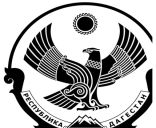 МИНИСТЕРСТВО ПРОСВЕЩЕНИЯ РЕСПУБЛИКИ ДАГЕСТАНМуниципальное бюджетное общеобразовательное учреждение«Зидьянская средняя общеобразовательная школа им. Курбанова С.Д.»ИНН 0512027252     ОГРН 1030500865559     https: abdullaev51@list.ru.      тел. 89887728998РД, Дербентский район, село Зидьян-Казмаляр ул. Школьная 8  индекс: 368623                                               Приказ  №120                                 от 14.12.2021г.«О реализации проекта «Театр в школе»    Согласно приказу №225 от 23.11.2021г. МКУ «Управление образования МР «Дербентский район» в соответствии  с перечнем поручений Президента от 25 августа 2021 года Пр – 1808 ГС п.2 г -2 «По проведению на регулярной основе всероссийских театральных, спортивных и технологических конкурсов для обучающихся по основным общеобразовательным программам», во исполнение пункта 10 Перечня поручений Минпросвещения РФ по итогам Всероссийского совещания с руководителями органов исполнительной власти субъектов РФ, осуществляющих государственное управление в сфере образования, по созданию театральных кружков в каждом общеобразовательном учреждении и в целях полноценного эстетического развития и воспитания обучающихся, средствами театрального искусства, создания условий для приобщения их к истокам отечественной и моровой культуры.Приказываю: Педагогу-организатору  Мирзоеву Г.М.1. Осуществить реализацию проекта «Театр в школе» в МБОУ «Зидьянская СОШ им. Курбанова С.Д.»2. Утвердить Порядок реализации проекта «Театр в школе» (далее – Порядок) согласно приложению к настоящему приказу.3. Обеспечить  взаимодействие с театрами г. Дербент по реализации данного проекта.4. Провести работу по разработке типовых общеобразовательных (общеразвивающих) программ  дополнительного образования, в том числе во взаимодействии с учреждениями культуры;5. Создать условия для реализации проекта «Театр в школе» в школе. Организовать  театральный кружок на базе МБОУ « Зидьянская СОШ им. Курбанова С.Д.» и назначить руководителем кружка  учителя начальных классов Алиханову Ф.Р.- рассмотреть возможность  внесения корректировки  в план внеурочной деятельности, в рамках образовательной программы учреждения для реализации данного проекта;- Предусмотреть возможность приглашения в школу молодых актеров для организации дополнительного образования; - Организовать посещение театров, концертных залов, музеев организационными группами обучающихся на основании представленных план – графиков учреждений культуры; - провести работу по публикации программ дополнительного образования на сайте «р05».навигатор.дети» и оформлению заявок на обучение через информационную систему Навигатор.6. Обеспечить прохождение курсов повышения квалификации педагогами по реализации проекта «Театр в школе».7. Контроль за исполнением настоящего приказа оставляю за собой.  Директор:                                                                               /Г.М.Абдуллаев/